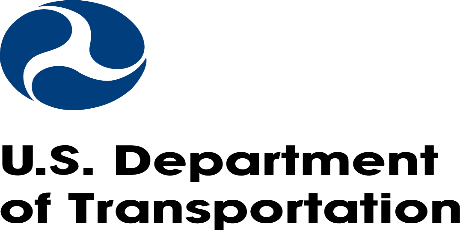 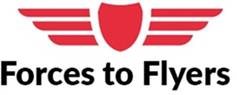 Attachment 1: Monthly Progress Report TemplateThis monthly progress report template must be completed and submitted by the flight school by the 30th of each month to the Contracting Officer (Camille.Hogan@dot.gov) and Contracting Officer Representative (Rachael.Sack@dot.gov).Reporting PeriodGeneral InformationRecruitment and Selection ActivitiesPlease provide any comments on the above numbers as needed (optional)?[Text here]Please provide an update on recruitment and selection activities for this reporting period. For example: How many types of media were used to promote the initiative? What groups did you promote the initiative to? [Write “N/A” if this no longer applies.][Text here]Student ProgressPlease update the following table with the dates each student completed the training required for each certificate/rating.Have any of the students listed above ended their participation in the initiative prematurely? If yes, please list who has left the initiative and the reason for their departure, if known.[Text here]Challenges and QuestionsList any challenges faced by the flight school and/or F2F students this reporting period or any general questions about the initiative. [Text here]Next Reporting PeriodPlease provide a summary of activities you expect to occur under the initiative for the next reporting period.  [Text here]OtherIs there anything else you would like us to know about activities that occurred this reporting period?[Text here]Reporting Period Start/EndDate SubmittedFlight SchoolAddressPhonePoint of ContactTitleEmailPhone# of ApplicantsHow many applications did you receive in total?[# here]# of Applicants that are EligibleHow many applicants met the requirements as described in the Student Eligibility Statement (Attachment 2)[# here]# of Applicants Considered for F2F Placement Of those eligible, was there a smaller subset being considered? If yes, please provide a number and a description below on how they were identified.[# here]# of Applicants Selected that DeclinedOf those selected, how many declined participating?[# here]Student NamePrivate PilotInstrument RatingCommercial PilotMulti-EngineCFICFI-I1.2.3.4.